
Llandudno Area
Neighbourhood Plans – Update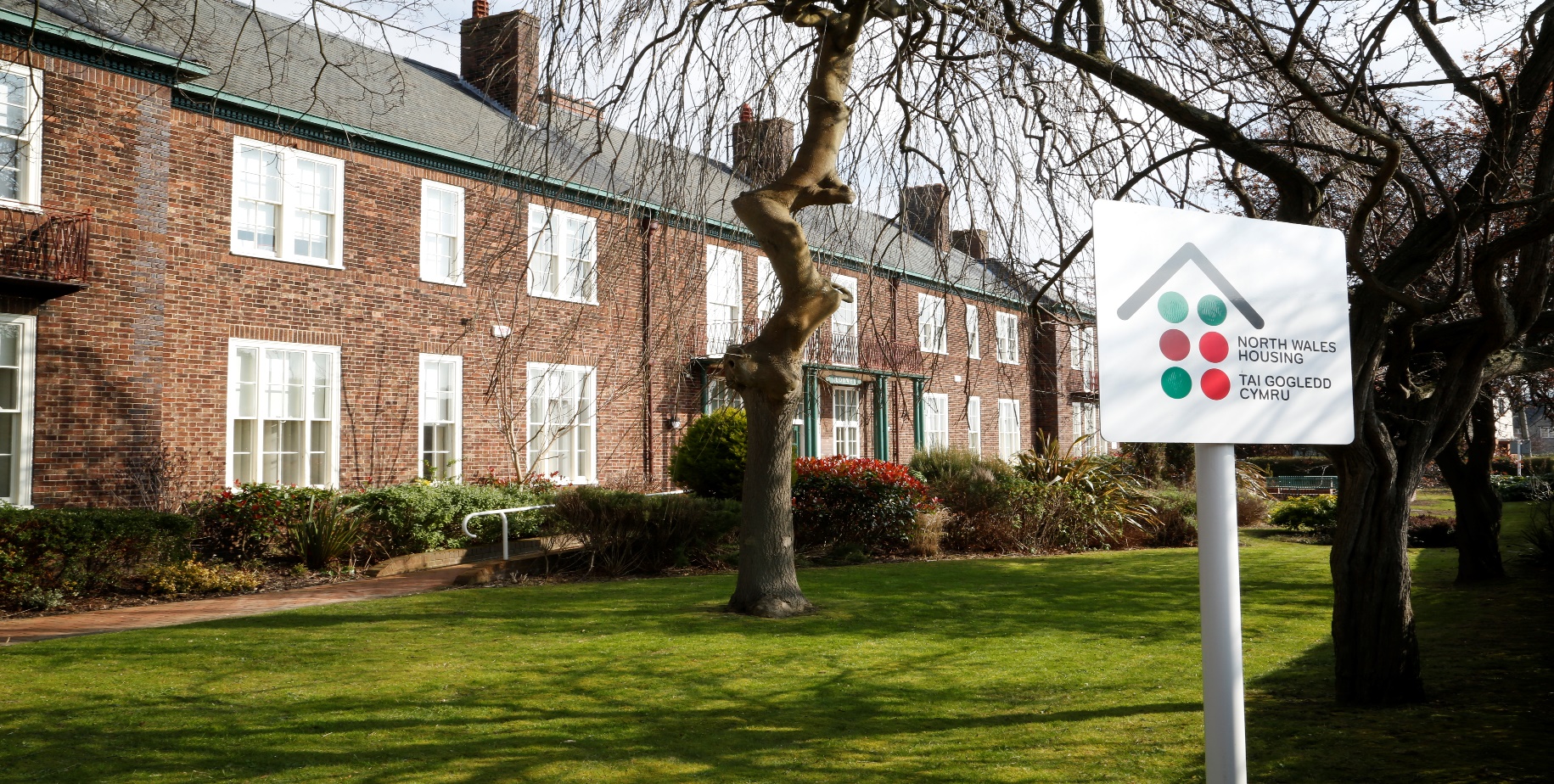 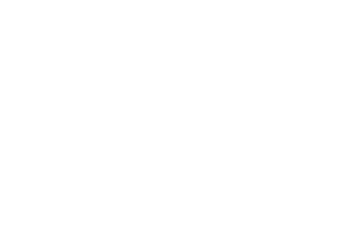 